The Heart					Name_______________________________Label the structures of the heart.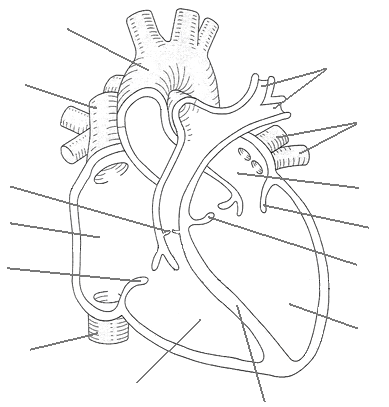 Labe the blood vessels: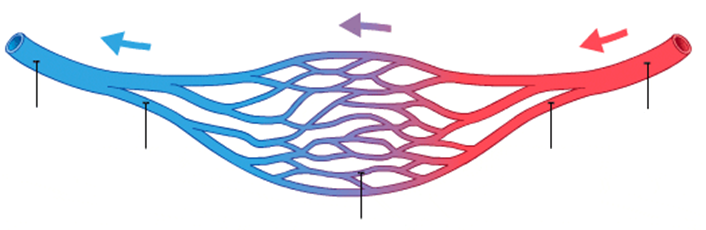 